Lesson 1: The Area of Parallelograms Through Rectangle Facts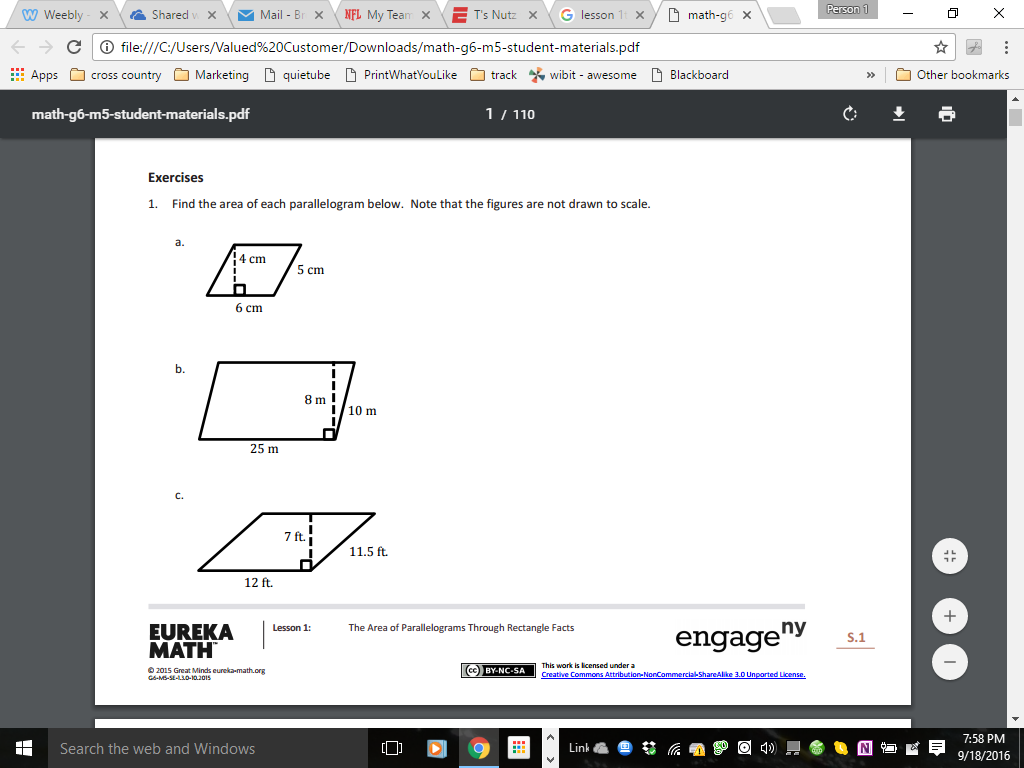 